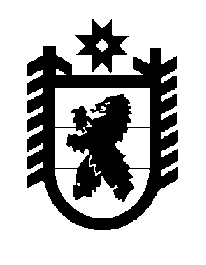 Российская Федерация Республика Карелия    ПРАВИТЕЛЬСТВО РЕСПУБЛИКИ КАРЕЛИЯРАСПОРЯЖЕНИЕот  7 марта 2017 года № 129р-Пг. Петрозаводск  В соответствии с постановлением Правительства Российской Федерации от 31 декабря 2009 года № 1203 «Об утверждении Правил предоставления и распределения субсидий из федерального бюджета бюджетам субъектов Российской Федерации на предоставление жилых помещений детям-сиротам и детям, оставшимся без попечения родителей, лицам из их числа по договорам найма специализированных жилых помещений»:1. Одобрить Соглашение между Министерством образования и науки Российской Федерации и Правительством Республики Карелия о предоставлении субсидии из федерального бюджета бюджету Республики Карелия  на предоставление жилых помещений детям-сиротам и детям, оставшимся без попечения родителей, лицам из их числа по договорам найма специализированных жилых помещений (далее – Соглашение).2. Определить Министерство социальной защиты, труда и занятости Республики Карелия органом, уполномоченным на выполнение условий Соглашения. Временно исполняющий обязанности
 Главы Республики Карелия                                                   А.О. Парфенчиков